 Design Technology LONG TERM PLAN Class 2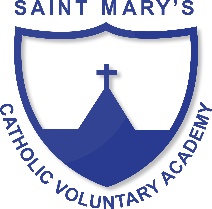 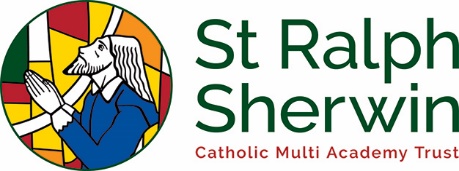 Year A (2019/20)Year B(2020/21)Year C(2021/22)Advent 1How will 5 a day keep me healthy?Cooking and Nutrition - Design and make a healthy meal or snackWho had the best toys?Design, make compare and evaluate toys from the past/present and futureCan you fly without wings?Design and make a ‘flying machine’Advent 2Would you like to sail the seven seas?Design and test a boat that will float carrying weightCafod – Where would you rather live?Big City or Small Town?(Manchester vs New Mills)Lent 1Would you like to travel into space?Design, make and evaluate a space vehicleWho was the Lady with the Lamp? Make a lanternWho lives on the farm; who lives in the zoo and who lives in my garden?Lent 2What is your favourite place in the UK?Cooking – make a variety of foods from the UKWho lives here?  The Long JourneyDesign a habitat for an animalWhy is London Burning?Build model houses from the time periodPentecost 1Who is LS Lowry?Who lives here?  The Long JourneyDesign a habitat for an animalWhat is the Weather like today?Design a storm resistant shelterPentecost 2What is it like in Japan?How does my garden grow?Technical knowledge - Plant a range of seeds and bulbsWhat is the Weather like today?Design a storm resistant shelter